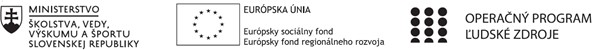 Správa o činnosti pedagogického klubuPríloha:  Printscreen obrazovky klubu1. Prioritná osVzdelávanie2. Špecifický cieľ1.1.1 Zvýšiť inkluzívnosť a rovnaký prístup ku kvalitnému vzdelávaniu a zlepšiť výsledky a kompetencie detí a žiakov3. Prijímateľ Spojená škola – Gymnázium Tilgnerova, Tilgnerova 14, Bratislava 841 054. Názov projektu Zvýšenie kvality vzdelávania v Spojenej škole Tilgnerova 14 v Bratislave 5. Kód projektu ITMS2014+ 312011X6216. Názov pedagogického klubuChemický klub7. Dátum stretnutia pedagogického klubu22. apríl  2021o 14:008. Miesto stretnutia pedagogického klubuGymnázium Tilgnerova, Bratislava9. Meno koordinátora pedagogického klubu RNDr. Iveta Piršelová10. Odkaz na webové sídlo zverejnenej správy https://tilgnerka.edupage.org/Učím na diaľku, online vyučovanie.Na stav, v ktorom sa momentálne nachádza celý svet, sa dá len ťažko pripraviť a takmer nikto z nás si tento scenár ešte pred pár týždňami nedokázal predstaviť. Obmedzenia sa dotkli každodenného osobného i pracovného života a mnoho učiteľov sa zo dňa na deň ocitlo v situácii, kedy sa musia nevyhnutne naučiť vysporiadať s vyučovaním v online priestore. V mnohých domácnostiach sa navyše za jedným počítačom strieda viacero súrodencov a nájsť tú správnu formu, nástroj či online dostupný vzdelávací obsah nie je vždy jednoduché.Učenie na diaľku nemusí byť trápenie, práve naopak – využime príležitosť zoznámiť sa s učebnými pomôckami, ktoré nám ponúka 21. storočie a vyťažme z nich čo najviac teraz i pre obohatenie našej praxe v budúcnosti. S trochou predstavivosti a šikovnosti spoločne zvládneme učiť inovatívne, príjemne a zážitkovo i mimo školských lavíc.Hlavné body, témy stretnutia, zhrnutie priebehu stretnutiapravidlo: PRAVIDELNOSŤ V UČENÍAj keď sú deti teraz doma, mali by sa učiť pravidelne z hodiny na hodinu. Deťom treba povedať, že neučenie ich v konečnom dôsledku dobehne.2. pravidlo: PRÍPRAVAPravidelná príprava si vyžaduje využívanie mnohých dôležitých vlastností, ktoré nie sú dôležité len teraz. Hovoríme o vlastnostiach ako zodpovednosť, samostatnosť, vytrvalosť, schopnosť prekonávať prekážky, ale aj sebaovládanie. 3. pravidlo: PLÁNOVANIEPri plánovaní v súvislosti s dištančným vzdelávaním spomenieme hlavne spánok. Udržanie spánkového režimu totiž deťom pomôže plniť si školské povinnosti a byť v pravidelnom dennom tempe.Závery a odporúčania:AKÉ SÚ VÝHODY? Výhodou dištančného vzdelávanie je fakt, že žiaci sa naučia lepšie pracovať v online priestore, používať rôzne počítačové programy. Ďalšou výhodou je čas strávený doma, žiaci majú školu z pohodlia domova, nemusia nikde cestovať, a tak sú náklady oveľa nižšie. AKÉ SÚ NEVÝHODY? Nevýhodou dištančného vzdelávania je, že žiaci sa nenaučia plnohodnotne to, čo by sa naučili v škole. Chýba interakcia a priamy kontakt učiteľa a žiaka. Ďalšou nevýhodou je, že žiaci nie sú v kontakte so svojimi spolužiakmi a preto nedochádza k socializácii. Vypracoval (meno, priezvisko) RNDr. Iveta PiršelováDátum22. apríl 2021Podpis	Schválil (meno, priezvisko) Ing. Edita ČiernaDátum23. apríl 2021	Podpis